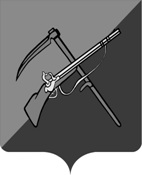 КОНТРОЛЬНО-СЧЕТНАЯ ПАЛАТА
ТИМСКОГО РАЙОНА КУРСКОЙ ОБЛАСТИ(307060, Курская обл., п. Тим, ул. Кирова, 51;тел. 8(47153)2-35-70; E-mail: tim-rev.kom@mail.ru)19 апреля 2024г.                                                                                              п. ТимЗАКЛЮЧЕНИЕпо результатам проверки годового отчета об исполнении бюджета муниципального района «Тимский район» Курской области за 2023 год Основание для проведения экспертно-аналитического мероприятия: раздел VIII.1. «Составление, внешняя проверка, рассмотрение и утверждение бюджетной отчетности» Бюджетного кодекса РФ, раздел V Положения о бюджетном процессе в муниципальном районе «Тимский район» Курской области, утвержденного решением Представительного Собрания  Тимского района  Курской области от 23.12.2019 года №63 (с изменениями и дополнениями), пункт 2.1 раздела II  Плана работы Контрольно-счетной палаты Тимского района Курской области на 2024 год, распоряжение Контрольно-счетной палаты Тимского района Курской области 	«О проведении экспертно-аналитического мероприятия «Проверка годового отчета об исполнении бюджета муниципального района «Тимский район» Курской области за 2023 год» от 27 марта 2024 года №01.2.	Предмет контрольного мероприятия: годовой отчет об исполнении бюджета муниципального района «Тимский район» Курской области за 2023 год.3.	Объекты контрольного мероприятия:1. Муниципальный район «Тимский район» Курской области. 4. Срок проведения контрольного мероприятия: с 01 по 21 апреля 2024г.5. Проверяемый период: 2023 год.6. Цель контрольного мероприятия: проверка достоверности представленного отчета об исполнении бюджета муниципального района за 2023 год.7. Состав ответственных исполнителей: председатель КСП Тимского района – Н. Ю. Леонова.Вопросы:1. Общая характеристика исполнения бюджетаБюджет муниципального района «Тимский район» Курской области на 2023 год принят решением Представительного Собрания Тимского района Курской области от 21.12.2022 года №77 «О бюджете муниципального района «Тимский район» Курской области на 2023 год и на плановый период 2024 и 2025 годов» по доходам в сумме 413 773,13 тыс. рублей, по расходам в сумме 472 773,13  тыс. рублей, дефицит бюджета – 59 000,00 тыс. рублей. В ходе исполнения бюджета муниципального района «Тимский район» Курской области, изменения в него вносились 2 раза. Внесенные изменения и дополнения касались уточнения плановых показателей доходов и расходов:- по доходам в сторону снижения на 6 937,36 тыс. рублей, от 413 773,13 тыс. рублей в первоначальной редакции, до 406 835,77 тыс. рублей в последней;- по расходам в сторону увеличения на 47 280,74 тыс. рублей, от 472 773,13 тыс. рублей в первоначальной редакции, до 520 053,87 тыс. рублей в последней. Согласно сводной бюджетной росписи сумма расходов составляет 528 520,96 тыс. рублей, что на 8 467,09 тыс. рублей больше суммы расходов, утвержденных решением о бюджете (в связи с внесением изменений в сводную бюджетную роспись, без внесения изменений в решение о бюджете на основании ст. 217 БК РФ (снижение межбюджетных трансфертов в виде субсидии и увеличение межбюджетных трансфертов в виде субвенций из областного бюджета).Изменение основных параметров бюджета за 2023 год представлено в таблице.                                                                                                           Тыс. руб.  Согласно отчета об исполнении бюджета за 2023 год бюджет Тимского района Курской области исполнен по доходам в сумме 451 093,64 тыс. рублей, или на 110,88% к утвержденным бюджетным назначениям (406 835,77тыс. рублей), по расходам – 496 063,26 тыс. рублей, или на 93,86% к утвержденным бюджетным назначениям (528 520,96 тыс. рублей согласно сводной бюджетной росписи), с превышением расходов над доходами (дефицит) в сумме 44 969,62 тыс. рублей.Проведенная в соответствии с требованиями ст.264.4 Бюджетного кодекса Российской Федерации внешняя проверка бюджетной отчетности показала следующее:Представленная годовая бюджетная отчетность муниципального района «Тимский район» Курской области  за 2023 год в соответствии с требованиями ст.264.1 Бюджетного кодекса Российской Федерации включает:1. Отчет об исполнении бюджета (0503117);2. Баланс исполнения бюджета (0503120);3. Отчет о финансовых результатах деятельности (0503121);4. Отчет о движении денежных средств (0503123); 5. Пояснительная записка (0503160);6. Справка по заключению счетов бюджетного учета отчетного финансового года (0503110);7. Расшифровка показателей, отраженных в Справке по заключению счетов бюджетного учета отчетного финансового года (0503110);8. Отчет о кассовом поступлении и выбытии бюджетных средств (0503124);9. Справка по консолидируемым расчетам (0503125);10. Сведения об исполнении бюджета (ф. 0503164);11. Сведения о движении нефинансовых активов (ф. 0503168);12. Сведения по дебиторской и кредиторской задолженности (ф. 0503169);13. Сведения о финансовых вложениях получателя бюджетных средств, администратора источников финансирования дефицита бюджета (ф. 0503171);14. Сведения об изменении остатков валюты баланса (ф. 0503173);15. Сведения об остатках денежных средств на счетах получателя бюджетных средств (ф. 0503178);16. Отчет об исполнении межбюджетных трансфертов из федерального бюджета субъектами Российской Федерации, муниципальными образованиями и территориальным государственным внебюджетным фондом (ф. 0503324);17. Отчет об использовании межбюджетных трансфертов из областного бюджета и местных бюджетов (ф. 0503324);18. Сведения о вложениях в объекты недвижимого имущества, объектах незавершенного строительства (ф. 0503190);19. Справочная таблица к отчету об исполнении консолидированного бюджета (ф. 0503387);20. Уточненные показатели справочной таблицы к отчету об исполнении консолидированного бюджета субъекта Российской Федерации.Указанные формы отчетности сформированы Администрацией Тимского района Курской области в соответствии с требованиями Инструкции о порядке составления и представления годовой, квартальной и месячной отчетности об исполнении бюджетов бюджетной системы Российской Федерации, утвержденной приказом Минфина Российской Федерации от 28.12.2010 №191н. 2. Исполнение бюджета по доходам в 2023 годуДоходная часть бюджета муниципального района «Тимский район» Курской области в 2023 году исполнена в объеме 451 093,64 тыс. рублей или 110,88% от уровня, предусмотренного решением о бюджете (406 835,77  тыс. рублей), в том числе в разрезе источников доходов:тыс. рублейВ общем объеме доходов бюджета муниципального района в 2023 году наибольшую долю составили безвозмездные поступления – 63,02% (284 280,20  тыс. рублей), доля налоговых  и неналоговых доходов составила соответственно 36,98% (166 813,44 тыс. рублей).В структуре налоговых доходов основной объем приходится на отчисления по налогу  на доходы физических лиц с доходов, источником которых является налоговый агент, за исключением доходов, в отношении которых исчисление и уплата налога  осуществляются в соответствии со статьями 227, 227.1 и 228 Налогового Кодекса Российской Федерации – 94 874,02 тыс. рублей (21,03% от общего числа доходов 451 093,64 тыс. рублей).   Безвозмездные поступления от других бюджетов бюджетной системы РФ исполнены на общую сумму 280 923,24 тыс. рублей или 62,28% от исполненного объема поступлений, в том числе: дотации – 10 320,84 тыс. рублей, субсидии – 23 800,71 тыс. рублей, субвенции – 246 703,93 тыс. рублей, иные межбюджетные трансферты – 97,75 тыс. рублей.В соответствии с Перечнем муниципальных образований Курской области, утвержденным приказом комитета финансов Курской области от 17.08.2022 года №105н, Тимский муниципальный район относится к группе заемщиков с высоким уровнем долговой устойчивости, в соответствии с пунктом 1 части 5 статьи 107.1 Бюджетного кодекса Российской Федерации.3. Исполнение бюджета по расходам в 2023 годутыс. рублейКассовое исполнение расходов бюджета муниципального района составило 496 063,26 тыс. рублей, что составляет 93,86% утвержденных бюджетных ассигнований (528 520,96 тыс. рублей). Ассигнования бюджета распределены по 10-ти разделам функциональной классификации расходов.В соответствии с данными отчета об исполнении бюджета за 2023 год бюджетные назначения исполнены в полном объеме по разделу  функциональной классификации расходов «Здравоохранение».Неисполненные назначения расходной части муниципального бюджета составили 32 457,70 тыс. рублей, из них:по разделу «Общегосударственные вопросы» - 9 621,56 тыс. рублей;по разделу «Национальная безопасность и правоохранительная деятельность» - 197,22 тыс. рублей.3) по разделу «Национальная экономика » - 6 740,58 тыс. рублей;4) по разделу «Жилищно-коммунальное хозяйство» – 765,25 тыс. рублей;5) по разделу «Образование» - 10 854,91 тыс. рублей;6) по разделу «Культура и кинематография» - 319,53 тыс. рублей;7) по разделу «Социальная политика» - 851,05 тыс. рублей;8) по разделу «Физическая культура и спорт» - 7,20 тыс. рублей;9) по разделу «Межбюджетные трансферты общего характера бюджетам бюджетной системы РФ» - 3 100,00 тыс. рублей.Основными направлениями расходных обязательств бюджета в 2023 году являлись обязательства по разделам: «Общегосударственные вопросы»  -  72 418,13 тыс. рублей или 14,60% от общего объема исполненных расходов, «Национальная экономика» - 15 913,48 тыс. рублей или 3,21% от общего объема исполненных расходов, «Образование» - 301 538,63 тыс. рублей или 60,79% от общего объема исполненных расходов, «Культура и кинематография» - 58 576,77 тыс. рублей или 11,81% от общего объема исполненных расходов, «Социальная политика» - 30 344,65 тыс. рублей или 6,12% от общего объема исполненных расходов.Расходы по разделу «Общегосударственные вопросы» составили 72 418,13 тыс. рублей, из них на содержание органов местного самоуправления направлено 28 258,53 тыс. рублей или 39,02% от общего объема расходов бюджета данного раздела.Установленный на содержание органов местного самоуправления для муниципального района «Тимский район» Курской области в соответствии с постановлением Администрации Курской области от 27.12.2022 года №1608-па «Об утверждении на 2023 год нормативов формирования расходов на содержание органов местного самоуправления муниципальных образований Курской области» (в редакции от 21.09.2023г. №1011-пп) составил 28 531,05 тыс. рублей, но в соответствии с письмом Министерства финансов и бюджетного контроля Курской области от 02.02.2023 года №08.1-07-08/541, в связи с передачей полномочий органам местного самоуправления Тимского района на содержание работников, норматив откорректирован  и составил 28 230,20 тыс. рублей.Произведенные расходы превысили норматив на сумму 28,32 тыс. рублей. Данное превышение сложилось за счет единовременной выплаты в связи с выходом на пенсию главного специалиста-эксперта отдела ЗАГС Администрации Тимского района Курской области  и выплатой единовременного поощрения в размере 15 должностных окладов (распоряжение Администрации Тимского района Курской области от 27.02.2023г. №25-лс). Сложившееся превышение обосновано пунктом 4 постановления Администрации Курской области от 27.12.2022г. №1608-па (в редакции от 20.03.2023г. №321-пп).Дефицит муниципального бюджета составил 44 969,62 тыс. рублей (доходы исполнены – 451 093,64 тыс. рублей, расходы – 496 063,26 тыс. рублей), что не противоречит нормам бюджетного законодательства РФ. Требования по уровню дефицита местного бюджета, предусмотренные ст. 92.1 Бюджетного кодекса Российской Федерации соблюдены.Муниципальный долг по данным бюджетной отчетности на начало и конец года отсутствует.На 01.01.2023 года кредиторская задолженность составляла 1 074,49 тыс. рублей (по счету 20500 – 144,42 тыс. руб.; по счету 30200 — 469,87 тыс. руб.; по счету 30300 — 460,20 тыс. руб.), на 31.12.2023 года – 1 144,24 тыс. рублей (по счету 20500 – 14,08 тыс. руб.; по счету 30200 — 577,45 тыс. руб.; по счету 30300 — 552,72 тыс. руб.).На 01.01.2023 года дебиторская задолженность составляла 1 003 127,12 тыс. рублей, на 31.12.2023 года дебиторская задолженность по доходам составила 1 146 211,06 тыс. рублей.4. БалансДанные баланса по разделу I «Нефинансовые активы» на начало 2023 года составляли 1 274 719,05 тыс. рублей («Основные средства» остаточной стоимостью – 98 002,02 тыс. рублей, «Непроизведенные активы» - 879 407,32 тыс. рублей, «Материальные запасы» - 25 154,54 тыс. рублей, «Права пользования активами» - 1 025,45 тыс. рублей, «Вложения в нефинансовые активы» - 36 788,44 тыс. рублей, «Нефинансовые активы имущества казны» - 233 895,89 тыс. рублей, «Расходы будущих периодов» 445,39 тыс. рублей); на конец 2023 года – 1 362 114,61 тыс. рублей («Основные средства» остаточной стоимостью – 97 469,35 тыс. рублей, «Непроизведенные активы» - 960 577,63 тыс. рублей, «Материальные запасы» - 17 520,42 тыс. рублей, «Права пользования активами» - 1 181,45 тыс. рублей, «Вложения в нефинансовые активы» - 42 296,63 тыс. рублей, «Нефинансовые активы имущества казны» - 242 604,24 тыс. рублей, «Расходы будущих периодов» - 464,89 тыс. рублей). Данные баланса по разделу II «Финансовые активы» на начало 2023 года составляли 1 116 368,16 тыс. рублей («Денежные средства учреждения» - 22,40 тыс. рублей, «Средства на счетах бюджета в органе Федерального казначейства» - 113 218,64 тыс. рублей, «Дебиторская задолженность по доходам» - 1 003 097,77 тыс. рублей, «Дебиторская задолженность по выплатам» - 29,36 тыс. рублей); на конец 2023 года – 1 219 227,95 тыс. рублей («Средства на счетах бюджета в органе Федерального казначейства» - 68 336,89 тыс. рублей, «Финансовые вложения» - 4 480,00 тыс. рублей, «Дебиторская задолженность по доходам» - 1 145 135,53 тыс. рублей, «Дебиторская задолженность по выплатам» - 1 075,53 тыс. рублей).Данные баланса по разделу III «Обязательства» на начало 2023 года – 994 082,07 тыс. рублей («Кредиторская задолженность по выплатам» составляет 469,87 тыс. рублей, «Расчеты по платежам в бюджеты» - 460,20 тыс. рублей, «Кредиторская задолженность по доходам» - 144,42 тыс. рублей, «Доходы будущих периодов» - 992 827,86 тыс. рублей, «Резервы предстоящих расходов» - 179,73 тыс. рублей); на конец 2023 года – 1 171 956,24 тыс. рублей («Кредиторская задолженность по выплатам» составляет 577,45 тыс. рублей, «Расчеты по платежам в бюджеты» - 552,72 тыс. рублей, «Иные расчеты» - 87,87 тыс. рублей, «Кредиторская задолженность по доходам» - 14,08 тыс. рублей, «Доходы будущих периодов» - 1 158 081,24 тыс. рублей, «Резервы предстоящих расходов» - 12 642,89 тыс. рублей).Выводы:1. Отчет муниципального района «Тимский район» Курской области об исполнении местного бюджета за 2023 год представлен в соответствии с требованиями статьи 264.1 БК РФ. 2. Доходная часть бюджета муниципального района «Тимский район» Курской области в 2023 году исполнена в объеме 451 093,64 тыс. рублей или 110,88% от уровня, предусмотренного решением о бюджете (406 835,77  тыс. рублей). 3. Кассовое исполнение расходов бюджета муниципального района составило 496 063,26 тыс. рублей, что составляет 93,86% от уровня утвержденных сводной бюджетной росписью бюджетных ассигнований (528 520,96 тыс. рублей).4. Доведенный Министерством финансов и бюджетного контроля Курской области на 2023 год норматив формирования расходов на содержание органов местного самоуправления превышен в сумме 28,32 тыс. рублей, превышение обосновано пунктом 4 постановления Администрации Курской области от 27.12.2022г. №1608-па (в редакции от 20.03.2023г. №321-пп).5. Муниципальный долг по данным бюджетной отчетности муниципального образования на начало и конец года отсутствует.6. Дефицит муниципального бюджета составил 44 969,62 тыс. рублей (доходы исполнены – 451 093,64 тыс. рублей, расходы – 496 063,26 тыс. рублей), что не противоречит нормам бюджетного законодательства РФ. Требования по уровню дефицита местного бюджета, предусмотренные ст. 92.1 Бюджетного кодекса Российской Федерации соблюдены.Бюджет 2023 года позволил обеспечить нормальное функционирование бюджетных учреждений: своевременную выплату заработной платы, расчеты за потребленные топливно-энергетические ресурсы, коммунальные услуги, своевременное финансирование единовременных денежных выплат и социальных гарантий  работникам бюджетной сферы и т.д.ЗАКЛЮЧЕНИЕ: Годовая бюджетная отчетность муниципального района «Тимский район» Курской области за 2023 год составлена в соответствии с Инструкцией о порядке составления и представления годовой, квартальной и месячной отчетности об исполнении бюджетов бюджетной системы РФ, утвержденной приказом МФ РФ от 29.12.2011 года  № 191н, нормативными актами Российской Федерации и  Курской области. Контрольно-счетная палата Тимского района Курской области вносит предложение - годовой отчет об исполнении бюджета муниципального района «Тимский район» Курской области за 2023 год,  утвердить.Председатель Контрольно-счетной палатыТимского района Курской области 			          	                 Н. Ю. Леонова  Утверждено решением о бюджете ИсполненоНеисполненные назначенияДоходы, всего, в т. ч.: 406 835,77451 093,64-Налоговые и неналоговые поступления130 252,75166 813,44-Безвозмездные поступления276 583,01284 280,20-Расходы, всего520 053,87496 063,2632 457,70Дефицит(-)  Профицит(+)113 218,1044 969,62Наименование показателяУтвержденоИсполнено% исполненияДОХОДЫ БЮДЖЕТА, ВСЕГО406 835,77451 093,64110,88НАЛОГОВЫЕ И НЕНАЛОГОВЫЕ ДОХОДЫ130 252,75166 813,44128,07НАЛОГИ НА ПРИБЫЛЬ, ДОХОДЫ98 720,00106 352,99107,73Налог на доходы физических лиц с доходов, источником которых является налоговый агент, за исключением доходов, в отношении которых исчисление и уплата налога  осуществляются в соответствии со статьями 227,227.1 и 228 Налогового Кодекса Российской Федерации91 730,3694 874,02103,36НАЛОГИ НА ТОВАРЫ, РАБОТЫ, УСЛУГИ, РЕАЛИЗУЕМЫЕ НА ТЕРРИТОРИИ РФ9 144,8510 644,42116,40Акцизы по подакцизным товарам (продукции), производимым на территории РФ9 144,8510 644,42116,40НАЛОГИ НА СОВОКУПНЫЙ ДОХОД 4 798,643 999,6283,35Налог, взимаемый в связи с применением упрощенной системы налогообложения902,00872,6596,75Единый налог на вмененный доход для отдельных видов деятельности--5,77-Единый сельскохозяйственный налог 2 211,642 150,7597,25ГОСУДАРСТВЕННАЯ ПОШЛИНА1 039,001 008,0297,02ДОХОДЫ ОТ ИСПОЛЬЗОВАНИЯ ИМУЩЕСТВА, НАХОДЯЩЕГОСЯ В ГОСУДАРСТВЕННОЙ И МУНИЦИПАЛЬНОЙ СОБСТВЕННОСТИ8 422,5511 964,65142,05Доходы, получаемые в виде арендной либо иной платы за передачу в возмездное пользование государственного и муниципального имущества 8 422,5511 964,65142,05ПЛАТЕЖИ ПРИ ПОЛЬЗОВАНИИ ПРИРОДНЫМИ РЕСУРСАМИ50,1652,04103,75Плата за негативное воздействие на окружающую среду50,1652,04103,75ДОХОДЫ ОТ ОКАЗАНИЯ ПЛАТНЫХ УСЛУГ И КОМПЕНСАЦИИ ЗАТРАТ ГОСУДАРСТВА3 519,603 265,8092,79ДОХОДЫ ОТ ПРОДАЖИ МАТЕРИАЛЬНЫХ И НЕМАТЕРИАЛЬНЫХ АКТИВОВ3 969,6128 971,38729,83Доходы от реализации имущества, находящегося в оперативном управлении учреждений, находящихся в ведении органов управления муниципальных районов (за исключением имущества муниципальных бюджетных и автономных учреждений), в части реализации материальных запасов по указанному имуществу7,6112,94170,04Доходы от продажи земельных участков, находящихся в государственной и муниципальной собственности3 962,0028 958,44730,90ШТРАФЫ, САНКЦИИ, ВОЗМЕЩЕНИЕ УЩЕРБА273,91332,50121,39ПРОЧИЕ НЕНАЛОГОВЫЕ ДОХОДЫ 314,45222,0170,60БЕЗВОЗМЕЗДНЫЕ ПОСТУПЛЕНИЯ276 583,01284 280,20102,78БЕЗВОЗМЕЗДНЫЕ ПОСЛУПЛЕНИЯ ОТ ДРУГИХ БЮДЖЕТОВ БЮДЖЕТНОЙ СИСТЕМЫ РФ273 170,26280 923,24102,84Дотации бюджетам бюджетной системы РФ10 320,8410 320,84100Субсидии бюджетам бюджетной системы РФ (межбюджетные субсидии)25 716,1123 800,7192,55Субвенции бюджетам бюджетной системы РФ237 035,55246 703,93104,08ПРОЧИЕ БЕЗВОЗМЕЗДНЫЕ ПОСТУПЛЕНИЯ3 872,953 817,1598,56ВОЗВРАТ ОСТАТКОВ СУБСИДИЙ, СУБВЕНЦИЙ И ИНЫХ МЕЖБЮДЖЕТНЫХ ТРАНСФЕРТОВ, ИМЕЮЩИХ ЦЕЛЕВОЕ НАЗНАЧЕНИЕ ПРОШЛЫХ ЛЕТ-460,20-460,20-Наименование показателяКод разделаУтвержденоИсполнено% исполнения% Удельный весРАСХОДЫ БЮДЖЕТА, ВСЕГО528 520,96496 063,2693,86100Общегосударственные вопросы 000 0100 0000000000 000 00082 039,6972 418,1388,2714,60Национальная безопасность и правоохранительная деятельность000 0300 0000000000 000 0001 338,601 141,3885,270,23Национальная экономика000 0400 0000000000 000 00022 654,0615 913,4870,253,21Жилищно-коммунальное хозяйство000 0500 0000000000 000 00010 527,689 762,4392,731,97Образование000 0700 0000000000 000 000312 393,54301 538,6396,5360,79Культура и кинематография000 0800 0000000000 000 00058 896,3058 576,7799,4611,81Здравоохранение000 0900 0000000000 000 000928,70928,301000,19Социальная политика000 1000 0000000000 000 00031 195,7030 344,6597,276,12Физическая культура и спорт000 1100 0000000000 000 000210,00202,8096,570,04Межбюджетные трансферты общего характера бюджетам бюджетной системы РФ000 1400 0000000000 000 0008 336,695 236,6962,811,06